В соответствии с Бюджетным кодексом Российской Федерации и со статьей 63 Положения о бюджетном процессе в Ужурском районе, утвержденного решением Ужурского районного Совета депутатов Красноярского края от 18.09.2013 № 41-285р, руководствуясь статьями 23, 55 Устава Ужурского района, Ужурский районный Совет депутатов Красноярского края РЕШИЛ:1. Внести в решение от 04.12.2018 № 31-231р «О районном бюджете на 2019 год и плановый период 2020-2021 годы» (далее – Решение) следующие изменения и дополнения:1.1. Пункт 1 статьи 1 решения изложить в следующей редакции:«1. Утвердить основные характеристики районного бюджета на 2019 год:- прогнозируемый общий объем доходов районного бюджета в сумме 1212260,6 тыс. рублей;- общий объем расходов районного бюджета в сумме 1205282,9 тыс. рублей;- профицит районного бюджета в сумме 6977,7 тыс. рублей;- источники внутреннего финансирования дефицита районного бюджета в сумме 6977,7 тыс. рублей со знаком «минус» согласно приложению 1 к настоящему решению».1.2. Пункт 3 статьи 12 изложить в новой редакции:«3. Направить бюджетам поселений иные межбюджетные трансферты в 2019 году в сумме 68362,5  тыс. рублей, в 2020 году  в сумме 8458,9 тыс. рублей, в 2021 году в сумме 9056,2 тыс. рублей, из них:- на организацию и проведение акарицидных обработок мест массового отдыха населения на 2019 год в сумме 49,2 тыс. рублей, на 2020 год в сумме 49,2 тыс. рублей, на 2021 год в сумме 49,2 тыс. рублей согласно приложению 16 к настоящему решению; - на улучшение состояния имущества, содержание имущества, находящегося в муниципальной собственности на 2019 год в сумме 378,7 тыс. рублей, на 2020 год в сумме 1390,0 тыс. рублей, на 2021 год 1390,0 тыс. рублей согласно приложению 17 к настоящему решению;- на мероприятия в области охраны имущественного порядка и общественной безопасности, противодействие преступности, обеспечение личной, имущественной безопасности граждан на 2019 год в сумме 30,0 тыс. рублей, на 2020 год в сумме 30,0 тыс. рублей, на 2021 год 30,0 тыс. рублей согласно приложению 19 к настоящему решению;- на осуществление части полномочий на обеспечение безопасности на гидротехнических сооружениях (далее ГТС), обеспечение безопасности людей на водных объектах, информирование населения в области обеспечения безопасности людей на пруду «Михайловский» на 2019 год в сумме 335,5 тыс. рублей, на 2020 год в сумме 285,5 тыс. рублей, на 2021 год 285,5 тыс. рублей согласно приложению 20 к настоящему решению;- на организацию общественных работ в поселениях на 2019 год в сумме 300,0 тыс. рублей согласно приложению 21 к настоящему решению;- на поддержку деятельности муниципальных молодежных центров на 2019 год в сумме 61,4 тыс. рублей, на 2020 год в сумме 61,4 тыс. рублей, на 2021 год в сумме 61,4 тыс. рублей согласно приложению 22 к настоящему решению;- на изготовление и размещение рекламной продукции на 2019 год в сумме 100,0 тыс. рублей согласно приложению 27 к настоящему решению;- на обеспечение первичных мер пожарной безопасности на 2019 год в сумме 562,3 тыс. рублей, на 2020 в сумме 937,2 тыс. рублей, на 2021 год 1312,0 тыс. рублей согласно приложению 29 к настоящему решению;- на реализацию мероприятий, направленных на повышение безопасности дорожного движения на 2019 год в сумме 235,7 тыс. рублей согласно приложению 30 к настоящему решению;- на содержание автомобильных дорог общего пользования местного значения за счет средств дорожного фонда Красноярского края на 2019 год в сумме 5491,4 тыс. рублей, на 2020 в сумме 5705,6 тыс. рублей, на 2021 год 5928,1 тыс. рублей согласно приложению 31 к настоящему решению;- по повышению безопасности дорожного движения на 2019 год в сумме 990,0 тыс. рублей согласно приложению 32 к настоящему решению;- на выполнение инженерно-технических изысканий, проектных работ, экспертиз проектной документации на 2019 год в сумме 3245,0 тыс. рублей согласно приложению 33 к настоящему решению;- на софинансирование муниципальных программ формирования современной городской среды на 2019 год в сумме 661,3 тыс. рублей согласно приложению 34 к настоящему решению;- на увеличение размеров оплаты труда работников учреждений культуры, подведомственных муниципальным органам управления в области культуры на 2019 год в сумме 367,0 тыс. рублей согласно приложению 35 к настоящему решению;- на укрепление материально-технической базы и поддержка технического состояния учреждений культурно-досугового типа 2019 год в сумме 249,0 тыс. рублей согласно приложению 36 к настоящему решению;- на региональные выплаты и выплаты, обеспечивающие уровень заработной платы работников бюджетной сферы не ниже размера минимальной заработной платы (минимального размера оплаты труда) на 2019 год в сумме 4672,4 тыс. рублей согласно приложению 37 к настоящему решению;- на софинансирование муниципальных программ современной городской среды в сумме 10194,0 тыс. рублей согласно приложению 38 к настоящему решению;- на выполнение полномочий в области обращения с твердыми коммунальными отходами 475,0 тыс. рублей согласно приложению 39 к настоящему решению;- на межевание земельных участков под ИЖС, объектами недвижимого имущества на 2019 год в сумме  230,0 тыс. рублей согласно приложению 40 к настоящему решению;- на капитальный ремонт и ремонт автомобильных дорог общего пользования местного значения за счет средств дорожного фонда Красноярского края на 2019 год в сумме 15222,3 тыс. рублей согласно приложению 41 к настоящему решению;- на финансирование расходов по капитальному ремонту, реконструкции находящихся в муниципальной собственности объектов коммунальной инфраструктуры, источников тепловой энергии и тепловых сетей, объектов электросетевого хозяйства и источников электрической энергии, а также на приобретение технологического оборудования, спецтехники для обеспечения функционирования систем теплоснабжения, электроснабжения, водоснабжения, водоотведения и очистки сточных вод  на 2019 год в сумме 6900,0 тыс. рублей согласно приложению 42 к настоящему решению;- на капитальный ремонт, реконструкцию находящихся в муниципальной собственности объектов коммунальной инфраструктуры, а также на приобретение технологического оборудования, приобретение и установка модульных котельных для обеспечения функционирования систем теплоснабжения, электроснабжения, водоснабжения, водоотведения и очистки сточных вод на 2019 год в сумме 1180,0 тыс. рублей согласно приложению 43 к настоящему решению;- для реализации проектов по благоустройству территорий поселений, городских округов на 2019 год в сумме 2587,1 тыс. рублей согласно приложению 44 к настоящему решению;- на поддержку спортивных клубов по месту жительства на 2019 год в сумме 1000,0 тыс. рублей согласно приложению 45 к настоящему решению;- за содействие развитию налогового потенциала на 2019 год в сумме 220,3 тыс. рублей согласно приложению 46 к настоящему решению;- на обеспечение освещением территорий сельских поселений на 2019 год в сумме 512,0 тыс. рублей согласно приложению 47 к настоящему решению;- на организацию (строительство) мест (площадок) накопления отходов потребления и приобретение контейнерного оборудования на 2019 год в сумме 6422,0 тыс. рублей согласно приложению 48 к настоящему решению;- на софинансирование иных межбюджетных трансфертов на организацию (строительство) мест (площадок) накопления отходов потребления и приобретение контейнерного оборудования на 2019 год в сумме 177,3 тыс. рублей согласно приложению 49 к настоящему решению;- на постановку на кадастровый учет ОКСов на 2019 год в сумме 248,0 тыс. рублей согласно приложению 50 к настоящему решению;- на реализацию мероприятий по капитальному ремонту и текущему ремонту автомобильных дорог общего пользования местного значения на 2019 год в сумме 120,0 тыс. рублей согласно приложению 51 к настоящему решению;- на проведение муниципальных конкурсов молодежных проектов на 2019 год в сумме 15,9 тыс. рублей согласно приложению 52 к настоящему решению;- на осуществление дорожной деятельности в отношении автомобильных дорог общего пользования местного значения в соответствии с решениями Губернатора Красноярского края, Правительства Красноярского края за счет средств дорожного фонда Красноярского края на 2019 год в сумме 5000,0 тыс. рублей согласно приложению 53 к настоящему решению;- на развитие системы патриотического воспитания в рамках деятельности муниципальных молодежных центров на 2019 год в сумме 129,7 тыс. рублей согласно приложению 54 к настоящему решению».1.3. В абзаце 4  пункта 7 статьи 12 изложить в новой редакции:«- на постановку на кадастровый учет ОКСов на 2020 – 2021 годы в сумме 300,0 тыс. рублей ежегодно».1.4. В абзаце 1 статьи 15 цифру «2000,0» заменить на цифру «2500,0».1.5. В пункте 2 статьи 17 цифру «158278,0» заменить на цифру «162434,3».1.6. Приложение 1 к решению изложить в новой редакции согласно приложению 1 к настоящему решению.1.7. Приложение 4 к решению изложить в новой редакции согласно приложению 2 к настоящему решению.1.8. Приложение 5 к решению изложить в новой редакции согласно приложению 3 к настоящему решению.1.9. Приложение 6 к решению изложить в новой редакции согласно приложению 4 к настоящему решению.1.10.  Приложение 8 к решению изложить в новой редакции согласно приложению 5 к настоящему решению.1.11. Приложение 11 к решению изложить в новой редакции согласно приложению 6 к настоящему решению.1.12. Приложение 14 к решению изложить в новой редакции согласно приложению 7 к настоящему решению.1.13. Приложение 16 к решению изложить в новой редакции согласно приложению 8 к настоящему решению.1.14. Приложение 17 к решению изложить в новой редакции согласно приложению 9 к настоящему решению.1.15. Приложение 25 к решению изложить в новой редакции согласно приложению 10 к настоящему решению.1.16. Приложение 28 к решению изложить в новой редакции согласно приложению 11 к настоящему решению.1.17. Приложение 29 к решению изложить в новой редакции согласно приложению 12 к настоящему решению.1.18. Приложение 33 к решению изложить в новой редакции согласно приложению 13 к настоящему решению.1.19. Приложение 35 к решению изложить в новой редакции согласно приложению 14 к настоящему решению.1.20. Приложение 36 к решению изложить в новой редакции согласно приложению 15 к настоящему решению.1.21. Приложение 37 к решению изложить в новой редакции согласно приложению 16 к настоящему решению.1.22. Приложение 40 к решению изложить в новой редакции согласно приложению 17 к настоящему решению.1.23. Приложение 43 к решению изложить в новой редакции согласно приложению 18 к настоящему решению.1.24. Приложение 47 к решению изложить в новой редакции согласно приложению 19 к настоящему решению.1.25. Приложение 50 к решению изменить на приложение 48.1.26. Приложение 51 к решению изменить на приложение 49.1.27. Дополнить решение приложениями  50, 51, 52, 53, 54 согласно приложениям 20, 21, 22, 23, 24  к настоящему решению.2. Настоящее решение вступает в силу в день, следующий за днем его официального опубликования в газете «Сибирский хлебороб».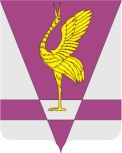 КРАСНОЯРСКИЙ КРАЙУЖУРСКИЙ РАЙОННЫЙ СОВЕТДЕПУТАТОВРЕШЕНИЕКРАСНОЯРСКИЙ КРАЙУЖУРСКИЙ РАЙОННЫЙ СОВЕТДЕПУТАТОВРЕШЕНИЕКРАСНОЯРСКИЙ КРАЙУЖУРСКИЙ РАЙОННЫЙ СОВЕТДЕПУТАТОВРЕШЕНИЕ20.08.2019 г. Ужур№37-280рО внесении изменений в решение Ужурского районного Совета депутатов Красноярского края от 04.12.2018 № 31-231р «О районном бюджете на 2019 год и плановый период 2020-2021 годы»О внесении изменений в решение Ужурского районного Совета депутатов Красноярского края от 04.12.2018 № 31-231р «О районном бюджете на 2019 год и плановый период 2020-2021 годы»О внесении изменений в решение Ужурского районного Совета депутатов Красноярского края от 04.12.2018 № 31-231р «О районном бюджете на 2019 год и плановый период 2020-2021 годы»Председатель Ужурского районного Совета депутатов_________________(Семехин С.С.)Глава Ужурского района ________________(Зарецкий К.Н.)